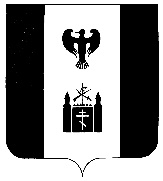     РОССИЙСКАЯ   ФЕДЕРАЦИЯ                                                                            КАМЧАТСКИЙ   КРАЙ    ТИГИЛЬСКИЙ   РАЙОНСОБРАНИЕ ДЕПУТАТОВ   МУНИЦИПАЛЬНОГО       ОБРАЗОВАНИЯ  СЕЛЬСКОГО ПОСЕЛЕНИЯ           “СЕЛО  ВОЯМПОЛКА”     Р Е Ш Е Н И Е 
           тридцать четвертой  сессии  четвертого созыва 25 июня 2021 г                                                                                                № 07О принятии Решения «Положение о пенсионном обеспечении лиц, замещавших муниципальные должности в муниципальном образовании сельского поселения «село Воямполка» и должности муниципальной службы в муниципальном образовании сельского поселения «село Воямполка»              Рассмотрев проект Решения «Положение о пенсионном обеспечении лиц, замещавших муниципальные должности в муниципальном образовании сельского поселения «село Воямполка» и должности муниципальной службы в муниципальном образовании сельского поселения «село Воямполка», внесенный Администрацией муниципального образования сельского поселения «село Воямполка», руководствуясь Законами  Российской Федерации и Камчатского края в части пенсионного обеспечения лиц, замещавших муниципальные должности и должности муниципальной службы в муниципальном образовании сельского поселения «село Воямполка», Уставом муниципального образования сельского поселения «село Воямполка», Собрание депутатов муниципального образования сельского поселения «село Воямполка» РЕШИЛО:Принять Решение «Положение о пенсионном обеспечении лиц, замещавших муниципальные должности в муниципальном образовании сельского поселения «село Воямполка» и должности муниципальной службы муниципального образования сельского поселения «село Воямполка» (прилагается).Признать утратившим силу решение Собрания депутатов муниципального образования сельского поселения «село Воямполка от 06.05.2016 № 6  «Об утверждении Положения о  пенсионном обеспечении лиц, замещавших выборные муниципальные должности на постоянной основе, муниципальные должности муниципальной службы сельского поселения  «село  Воямполка».Признать утратившим силу решение Собрания депутатов муниципального образования сельского поселения «село Воямполка от 06.05.2016 № 5  «Об утверждении Положения о дополнительном  пенсионном обеспечении за выслугу лет лица, замещавшего муниципальную должность в сельском поселении «село Воямполка»Направить принятое Решение главе муниципального образования сельского                   поселения «село Воямполка» Арсанукаевой Г.М.  для подписания и                  обнародования.Настоящее решение вступает в силу после его официального обнародования в соответствии с Уставом сельского поселения «село Воямполка»Председатель Собрания депутатов муниципального образования  сельского поселения «село Воямполка»                                          Г. М. АрсанукаеваГлава администрациимуниципального образованиясельского поселения «село Воямполка»                                          Г.М. АрсанукаеваСОБРАНИЕ ДЕПУТАТОВМУНИЦИПАЛЬНОГО ОБРАЗОВАНИЯ  СЕЛЬСКОГО ПОСЕЛЕНИЯ«СЕЛО ВОЯМПОЛКА»РЕШЕНИЕПОЛОЖЕНИЕ О пенсионном обеспечении лиц, замещавших муниципальные должности в муниципальном образовании сельского поселения «село Воямполка»              и должности муниципальной службы  в муниципальном образовании сельского поселения «село Воямполка»от  _25 июня_2021 года___ № _07_принято Собранием депутатов муниципального образования сельского поселения «село Воямполка»  № _07___ от _25. 06 . 2021 года_ Глава 1. Общие положенияСтатья 1. Общие положения  1. Настоящее Положение регулирует условия назначения ежемесячной доплаты к пенсии лицам, замещавшим муниципальные должности в муниципальном образовании сельского поселения «село Воямполка» и пенсии за выслугу лет лицам, замещавшим должности муниципальной службы в муниципальном образовании сельского поселения «село Воямполка», порядок установления их размеров и порядок исчисления стажа работы лиц, замещавших муниципальные должности и стажа муниципальной службы в муниципальном образовании сельского поселения «село Воямполка» для назначения ежемесячной доплаты к пенсии и пенсии за выслугу лет лицам, замещавшим должности муниципальной службы муниципального образования сельского поселения «село Воямполка».2. Выплата ежемесячной доплаты к пенсии лицам, замещавшим муниципальные должности, и пенсии за выслугу лет лицам, замещавшим должности муниципальной службы, осуществляется за счет средств бюджета муниципального образования сельского поселения «село Воямполка» и является расходным обязательством муниципального образования сельского поселения «село Воямполка».Глава 2. Пенсионное обеспечение лиц, замещавших муниципальные должности сельского поселения «село Воямполка»Статья 2. Условия назначения ежемесячной доплаты к пенсии лицам, замещавшим муниципальные должности сельского поселения «село Воямполка»1. Лица, замещавшие муниципальные должности сельского поселения «село Воямполка» (за исключением лиц, освобожденных от замещаемой муниципальной должности в связи с несоблюдением ограничений, запретов, неисполнением обязанностей, установленных Федеральным законом от 25.12.2008 № 273-ФЗ «О противодействии коррупции», Федеральным законом от 03.12.2012 № 230-ФЗ «О контроле за соответствием расходов лиц, замещающих государственные должности, и иных лиц их доходам», Федеральным законом от 07.05.2013 № 79-ФЗ «О запрете отдельным категориям лиц открывать и иметь счета (вклады), хранить наличные денежные средства и ценности в иностранных банках, расположенных за пределами территории Российской Федерации, владеть и (или) пользоваться иностранными финансовыми инструментами», либо по основаниям, предусмотренным подпунктами «б», «г» пункта 1 статьи 9 Федерального закона от 06.10.1999 № 184-ФЗ «Об общих принципах организации законодательных (представительных) и исполнительных органов государственной власти субъектов Российской Федерации», либо в связи с несоблюдением ограничений, установленных пунктом 1 статьи 12 указанного Федерального закона, либо на основании вступившего в силу обвинительного приговора суда), имеют право на ежемесячную доплату к пенсии при наличии стажа работы для назначения ежемесячной доплаты к пенсии, определенного в соответствии со статьей 5 настоящего Положения, не менее пяти лет и при условии замещения муниципальной должности непосредственно перед увольнением не менее трех лет.2. Ежемесячная доплата к пенсии лицам, замещавшим муниципальные должности сельского поселения «село Воямполка», имеющим право на ежемесячную доплату к пенсии в соответствии с частью 1 настоящей статьи, назначается при условии назначения им страховой пенсии по старости, страховой пенсии по инвалидности (в случае потери трудоспособности в период осуществления полномочий по муниципальной должности сельского поселения «село Воямполка») в соответствии с Федеральным законом от 28.12.2013 № 400-ФЗ «О страховых пенсиях» (далее - Федеральный закон «О страховых пенсиях») либо пенсии на период до наступления возраста, дающего право на страховую пенсию по старости, в соответствии со статьей 32 Закона Российской Федерации от 19.04.1991 № 1032-1 «О занятости населения в Российской Федерации».3. Ежемесячная доплата к пенсии лицам, замещавшим муниципальные должности сельского  поселения «село Воямполка», имеющим право на ежемесячную доплату к пенсии в соответствии с частью 1 настоящей статьи, назначается независимо от факта работы (службы) после освобождения от замещаемой муниципальной должности сельского поселения «село Воямполка».Статья 3. Порядок установления размера ежемесячной доплаты к пенсии лицам, замещавшим  муниципальные  должности  сельского поселения «село Воямполка»1. Лицу, замещавшему муниципальную должность сельского поселения «село Воямполка», ежемесячная доплата к пенсии устанавливается в размере 55 процентов среднемесячного денежного вознаграждения, определенного в соответствии с частью 2 настоящей статьи (далее - среднемесячное денежное вознаграждение), при наличии стажа работы для назначения ежемесячной доплаты к пенсии от 5 до 10 лет и в размере 75 процентов среднемесячного денежного вознаграждения при наличии стажа работы для назначения ежемесячной доплаты к пенсии 10 и более лет за вычетом трехкратного размера установленной частью 1 статьи 16 Федерального закона «О страховых пенсиях» по состоянию на 1 февраля 2016 года фиксированной выплаты к страховой пенсии по старости (далее - фиксированная выплата к страховой пенсии по старости).2. Перерасчет размера ежемесячной доплаты к пенсии производится с учетом положений настоящей статьи в случае увеличения (индексации) размеров должностных окладов лиц, замещающих муниципальные должности сельского поселения «село Воямполка», и (или) последующего после назначения ежемесячной доплаты к пенсии замещения муниципальной должности не менее 12 полных месяцев с более высоким должностным окладом в Порядке, установленным главой 4 настоящего Положения.     3. Лицам, замещавшим муниципальные должности сельского поселения «село Воямполка», которым в соответствии с законодательством Российской Федерации назначено ежемесячное пожизненное содержание или установлено дополнительное пожизненное ежемесячное материальное обеспечение, размер ежемесячной доплаты к пенсии определяется за вычетом указанных выплат.4. Гражданину, получающему ежемесячную доплату к пенсии, при замещении (занятии) государственной должности Российской Федерации, государственной должности субъекта Российской Федерации, должности федеральной государственной гражданской службы, должности государственной гражданской службы субъекта Российской Федерации, муниципальной должности, должности муниципальной службы, должности в организациях, финансируемых за счет средств краевого бюджета и (или) бюджетов иных муниципальных образований в Камчатском крае, выплата ежемесячной доплаты к пенсии приостанавливается с месяца, следующего за месяцем замещения (занятия) одной из перечисленных должностей.5. Гражданину, получающему ежемесячную доплату к пенсии, в случае приостановления или прекращения ему выплаты страховой пенсии по старости (инвалидности) в соответствии со статьями 24 и 25 Федерального закона «О страховых пенсиях» выплата ежемесячной доплаты к пенсии приостанавливается или прекращается до дня возобновления или восстановления страховой пенсии по старости (инвалидности).Статья 4. Среднемесячное денежное вознаграждение, исходя из которого исчисляется размер ежемесячной доплаты к пенсии1. Размер ежемесячной доплаты к пенсии лицам, замещавшим муниципальные должности сельского поселения «село Воямполка», исчисляется исходя из их среднемесячного денежного вознаграждения за последние 12 полных месяцев замещения муниципальной должности, предшествующих дню увольнения с замещаемой муниципальной должности сельского поселения «село Воямполка» либо дню назначения им страховой пенсии по старости (инвалидности).2. В состав среднемесячного денежного вознаграждения включаются:1) должностной оклад, увеличиваемый на коэффициент, применяемый  для исчисления размера ежемесячной доплаты, согласно приложению 1 к настоящему Положению;     2) ежемесячная надбавка к должностному окладу за выслугу лет;3) ежемесячная надбавка к должностному окладу за особые условия муниципальной службы;4) ежемесячная процентная надбавка к должностному окладу за работу со сведениями, составляющими государственную тайну;5) премия за выполнение особо важных и сложных задач;6) ежемесячное денежное поощрение;7) материальная помощь;8) единовременная выплата при предоставлении ежегодного оплачиваемого отпуска.3. Среднемесячное денежное вознаграждение, определенное в соответствии с частью 2 настоящей статьи, не может превышать 2,8 оклада по замещавшейся муниципальной должности в муниципальном образовании сельского поселения «село Воямполка».4. Среднемесячное денежное вознаграждение, исходя из которого лицам, замещавшим муниципальные должности сельского поселения «село Воямполка», исчисляется размер ежемесячной доплаты к пенсии, определяется в соответствии с частями 2 и 3 настоящей статьи и увеличивается на районный коэффициент, установленный Положением «О гарантиях и компенсациях для лиц, проживающих в Тигильском муниципальном районе и работающих в учреждениях финансируемых из районного бюджета»   принятом Собранием депутатов муниципального образования Тигильский муниципальный район от 19.03.2015 № 16.Статья 5. Стаж работы для назначения ежемесячной доплаты к пенсии лицам, замещавшим муниципальные должности в сельском поселении «село Воямполка»В стаж работы для назначения ежемесячной доплаты к пенсии лицам, замещавшим муниципальные должности сельского поселения «село Воямполка», включаются периоды замещения:1) должностей государственной гражданской службы Российской Федерации, воинских должностей и должностей федеральной государственной службы иных видов;2) государственных должностей;3) муниципальных должностей;4) должностей муниципальной службы.Глава 3. Пенсионное обеспечение лиц, замещавших должности муниципальной службы сельского   поселения  «село Воямполка»Статья 6. Условия назначения пенсии за выслугу лет лицам, замещавшим должности муниципальной службы сельского поселения «село   Воямполка»1. Лица, замещавшие должности муниципальной службы в муниципальном образовании  сельского  поселения «село Воямполка» (далее – муниципальные служащие) при наличии стажа муниципальной службы, продолжительность которого для назначения пенсии за выслугу лет в соответствующем году определяется согласно приложению 2 к настоящему Положению  и замещении должности муниципальной службы не менее 12 полных месяцев имеют право (с учетом положений, предусмотренных частями 2 и 3 настоящей статьи) на пенсию за выслугу лет при увольнении с муниципальной службы по следующим основаниям:1) соглашение сторон трудового договора (служебного контракта);2) истечение срока действия срочного трудового договора (служебного контракта);3) расторжение трудового договора (служебного контракта) по инициативе муниципального служащего;4) отказ муниципального служащего от предложенной для замещения иной должности муниципальной службы в связи с изменением существенных условий трудового договора (служебного контракта);5) отказ муниципального служащего от перевода на иную должность муниципальной службы по состоянию здоровья в соответствии с медицинским заключением либо отсутствие такой должности в том же муниципальном органе сельского поселения «село Воямполка»;6) отказ муниципального служащего от перевода в другую местность вместе муниципальным органом сельского поселения «село Воямполка»;7) несоответствие муниципального служащего замещаемой должности муниципальной службы:а) по состоянию здоровья в соответствии с медицинским заключением;б) вследствие недостаточной квалификации, подтвержденной результатами аттестации;8) сокращение должностей муниципальной службы в муниципальном органе сельского поселения «село Воямполка»;9) упразднение муниципального органа сельского поселения «село Воямполка»;10) в связи с восстановлением на службе муниципального служащего, ранее замещавшего эту должность в муниципальном органе сельского поселения «село Воямполка», по решению суда;11) в связи с избранием или назначением муниципального служащего на государственную должность Российской Федерации, государственную должность субъекта Российской Федерации или муниципальную должность либо избранием муниципального служащего на оплачиваемую выборную должность в органе профессионального союза, в том числе в выборном органе первичной профсоюзной организации, созданной в муниципальном органе сельского поселения «село Воямполка»;12) в связи с наступлением чрезвычайных обстоятельств, препятствующих продолжению отношений, связанных с прохождением муниципальной службы (военных действий, катастрофы, стихийного бедствия, крупной аварии, эпидемии и других чрезвычайных обстоятельств), если данное обстоятельство признано чрезвычайным решением Президента Российской Федерации или соответствующего органа государственной власти Камчатского края;13) признанием муниципального служащего полностью нетрудоспособным в соответствии с медицинским заключением;14) признанием муниципального служащего недееспособным или ограниченно дееспособным решением суда, вступившим в законную силу;15) достижением муниципальным служащим предельного возраста пребывания на муниципальной службе в муниципальном образовании сельского поселения «село Воямполка».2. Муниципальные служащие при увольнении с муниципальной службы по основаниям, предусмотренным пунктами 1, 2 (за исключением случаев истечения срока действия срочного трудового договора (служебного контракта) в связи с истечением установленного срока полномочий муниципального служащего, замещавшего должность муниципальной службы категорий «заместитель главы администрации муниципального образования сельского поселения «село Воямполка» или «специалист-эксперт администрации муниципального образования сельского поселения «село Воямполка»),  3, 4, подпунктом «б» пункта 7, пунктом 15 части 1 настоящей статьи, имеют право на пенсию за выслугу лет, если на момент освобождения от должности муниципальной службы им назначена страховая пенсия по старости (инвалидности) и непосредственно перед увольнением они замещали должности муниципальной службы сельского поселения «село Воямполка» не менее 12 полных месяцев.Муниципальные служащие, уволившиеся с муниципальной службы до назначения страховой пенсии по старости (инвалидности) по основанию, предусмотренному пунктом 3 части 1 настоящей статьи, имеют право на пенсию за выслугу лет, если непосредственно перед увольнением они замещали должности муниципальной службы не менее 7 лет и имеют стаж муниципальной службы не менее 20 лет.3. Муниципальные служащие имеют право на пенсию за выслугу лет при увольнении с муниципальной службы по основаниям, предусмотренным пунктом 2 (в случае истечения срока действия срочного трудового договора (служебного контракта) в связи с истечением установленного срока полномочий муниципального служащего, замещавшего должность муниципальной службы категорий «заместитель главы администрации муниципального образования сельского поселения «село Воямполка» или «специалист-эксперт администрации муниципального образования сельского поселения «село Воямполка»),   пунктами 5-6 подпунктом «а» пункта 7, пунктами 8-14 части 1 настоящей статьи, если непосредственно перед увольнением они замещали должности муниципальной службы не менее одного полного месяца, при этом суммарная продолжительность замещения таких должностей составляет не менее 12 полных месяцев.4. Пенсия за выслугу лет муниципальным служащим, имеющим право на пенсию за выслугу лет в соответствии с частью 1 настоящей статьи и с учетом положений абзаца второго части 2 и части 3 настоящей статьи, назначается независимо от факта работы (службы) после увольнения с муниципальной службы.5. Пенсия за выслугу лет в соответствии с настоящим Положением не назначается лицам, замещавшим должности муниципальной службы, которым назначена пенсия за выслугу лет в соответствии с законодательством Российской Федерации.Статья 7. Порядок установления размера пенсии за выслугу лет лицам, замещавших должности муниципальной службы  сельского  поселения «село Воямполка»1. Муниципальному служащему пенсия за выслугу лет устанавливается в размере 45 процентов среднемесячного денежного содержания муниципального служащего, определенного в соответствии со статьей 8 настоящего Положения (далее - среднемесячное денежное содержание), за вычетом двух с половиной размеров фиксированной выплаты к страховой пенсии по старости.2. Размер пенсии за выслугу лет увеличивается на 3 процента среднемесячного денежного содержания за каждый полный год стажа муниципальной службы сверх стажа муниципальной службы, продолжительность которого для назначения пенсии за выслугу лет в соответствующем году определяется согласно приложению 3 к настоящему Положению.При этом общая сумма пенсии за выслугу лет и двух с половиной размеров фиксированной выплаты к страховой пенсии по старости (инвалидности) не может превышать 75 процентов среднемесячного денежного содержания.3. Муниципальным служащим, уволившимся с муниципальной службы  в муниципальном образовании сельского поселения «село Воямполка» по основаниям, предусмотренным пунктами 8 и 9 части 1 статьи 6 настоящего Положения, и получающим в соответствии со статьей 318 Трудового кодекса Российской Федерации средний месячный заработок, сохраняемый на период трудоустройства, пенсия за выслугу лет выплачивается не ранее дня, с которого прекращается выплата среднего месячного заработка, сохраняемого на период трудоустройства.4. Перерасчет размера пенсии за выслугу лет производится с учетом требований настоящего Положения в случае увеличением (индексации) размеров окладов месячного денежного содержания муниципальных служащих сельского поселения «село Воямполка»  и (или) последующего после назначения пенсии за выслугу лет увеличения продолжительности стажа муниципальной службы, с учетом которого определяется размер пенсии за выслугу лет, и (или) замещения должности муниципальной службы не менее 12 полных месяцев с более высоким окладом месячного денежного содержания муниципального служащего в Порядке, установленном главой 4 настоящего Положения.5. Муниципальным служащим, которым в соответствии с законодательством Российской Федерации назначены ежемесячная доплата к пенсии или ежемесячное пожизненное содержание или установлено дополнительное пожизненное ежемесячное материальное обеспечение, размер пенсии за выслугу лет определяется за вычетом указанных выплат.6. Гражданину, получающему пенсию за выслугу лет, при замещении (занятии) государственной должности Российской Федерации, государственной должности субъекта Российской Федерации, должности федеральной государственной гражданской службы, должности государственной гражданской службы субъекта Российской Федерации, муниципальной должности или должности муниципальной службы,  должности в организациях, финансируемых за счет бюджета иного муниципального образования в Камчатском крае и (или) бюджета Камчатского края, выплата пенсии за выслугу лет приостанавливается с месяца, следующего за месяцем замещения (занятия) одной из перечисленных должностей. 7. Гражданину, получающему пенсию за выслугу лет, в случае приостановления или прекращения ему выплаты страховой пенсии по старости (инвалидности) в соответствии со статьями 24 и 25 Федерального закона «О страховых пенсиях» выплата пенсии за выслугу лет приостанавливается или прекращается до дня возобновления или восстановления выплаты страховой пенсии по старости (инвалидности).Статья 8. Среднемесячное денежное содержание, исходя из которого исчисляется размер пенсии за выслугу лет1. Размер пенсии за выслугу лет муниципальным служащим исчисляется исходя из их среднемесячного денежного содержания за последние 12 полных месяцев замещения должности муниципальной службы, предшествующих дню увольнения с замещаемой должности муниципальной службы либо дню назначения им страховой пенсии по старости (инвалидности).2. В состав среднемесячного денежного содержания включаются:1) месячный оклад муниципального служащего в соответствии с замещаемой им должностью муниципальной службы (далее - должностной оклад), увеличенный на коэффициент согласно Приложению 3 к настоящему Положению; 2)  ежемесячная надбавка к должностному окладу за выслугу лет на муниципальной службе;3) ежемесячная надбавка к должностному окладу за особые условия муниципальной службы;4) ежемесячная процентная надбавка к должностному окладу за работу со сведениями, составляющими государственную тайну;5) ежемесячное денежное поощрение;6) премия за выполнение особо важных и сложных заданий;7) единовременная выплата при предоставлении ежегодного оплачиваемого отпуска;8) материальная помощь.3. Среднемесячное денежное содержание, определенное в соответствии с частью 2 настоящей статьи, не может превышать 2,8 оклада по замещавшейся должности муниципальной службы в сельском поселении «село Воямполка».4. Среднемесячное денежное содержание, исходя из которого муниципальным служащим исчисляется размер пенсии за выслугу лет, определяется в соответствии с частями 2 и 3 настоящей статьи и увеличивается на районный коэффициент, установленный Положением  «О гарантиях и компенсациях для лиц, проживающих в Тигильском муниципальном районе и работающих в учреждениях финансируемых из районного бюджета»   принятым Собранием депутатов муниципального образования Тигильский муниципальный район от 19.03.2015 № 16.Статья 9. Стаж муниципальной службы для назначения пенсии за выслугу лет муниципальным служащим1. В стаж (общую продолжительность) муниципальной службы для назначения пенсии за выслугу лет муниципальным служащим включаются периоды замещения:1) должностей государственной гражданской службы Российской Федерации и Камчатского края, воинских должностей и должностей федеральной государственной службы иных видов;2) государственных должностей;3) муниципальных должностей;4) должностей муниципальной службы;5) иных должностей в соответствии с федеральными законами.2. В стаж муниципальной службы для назначения пенсии за выслугу лет муниципальным служащим помимо периодов замещения должностей, указанных в части 1 настоящей статьи, включаются (засчитываются) иные периоды замещения должностей в организациях независимо от их организационно-правовых форм и форм собственности, зачтенные в стаж муниципальной службы для назначения пенсии за выслугу лет в соответствии с Законом Камчатского края от 04.07.2008 № 80 «О порядке зачета в стаж государственной гражданской службы Камчатского края иных периодов замещения должностей для назначения пенсии за выслугу лет лицам, замещавшим должности государственной гражданской службы Камчатского края».Глава 4. Порядок обращения за назначением ежемесячной доплаты к пенсии и пенсии за выслугу лет, порядок назначения, выплаты и перерасчетаСтатья 10. Порядок обращения за назначением ежемесячной доплаты к пенсии и пенсии за выслугу лет1. Лицо, замещавшее муниципальную должность либо должность муниципальной службы и имеющее право на назначение ежемесячной доплаты к пенсии либо пенсии за выслугу лет (далее - заявитель), направляет в Администрацию муниципального образования сельского поселения «село Воямполка» (далее – Уполномоченный орган), заявление по форме согласно приложению 4 к настоящему Положению с приложением следующих документов:1) заверенной копии паспорта гражданина Российской Федерации (при личном обращении заявителя - копия сличается с подлинником и заверяется специалистом Администрации, при направлении документов почтой - копия заверяется нотариально);2) копии документа об освобождении от замещаемой муниципальной должности в муниципальном образовании сельского поселения «село Воямполка» или об увольнении с муниципальной службы, заверенной по последнему месту работы;3) копия трудовой книжки, заверенной по последнему месту работы, а также иных документов (их заверенных копий), подтверждающих стаж работы;4) справки о размере среднемесячного денежного вознаграждения или среднемесячного денежного содержания по форме согласно приложениям 5 или 6 или 7 к настоящему Положению соответственно;5)    справки территориального органа Пенсионного фонда Российской Федерации о размере страховой пенсии по старости (инвалидности) (в случае, если заявитель не дал согласие на предоставление персональных данных Уполномоченному органу территориальными органами Пенсионного фонда Российской Федерации).Заявление регистрируется специалистом кадровой службы муниципального органа сельского поселения «село Воямполка» (далее – специалист Администрации сельского поселения «село Воямполка».2. Уполномоченный специалист Администрации сельского поселения «село Воямполка» в день поступления заявления:1)  проверяет правильность его оформления и представленные документы;2) сличает подлинники документов с их копиями и удостоверяет их.3. Днем обращения за назначением доплаты к пенсии или пенсии за выслугу лет считается день регистрации заявления Уполномоченным органом. Статья 11. Порядок назначения, определение размера и выплата ежемесячной доплаты к пенсии или пенсии за выслугу лет1. Уполномоченный орган рассматривание заявление о назначении ежемесячной доплаты к пенсии или пенсии за выслугу лет в течение 10-и рабочих дней со дня регистрации заявления. случае необходимости направления запроса в территориальный орган Пенсионного Фонда Российской Федерации, Уполномоченный орган рассматривает заявление о назначении ежемесячной доплаты к пенсии или пенсии за выслугу лет не позднее 10-и рабочих дней со дня получения ответа на запрос.2. По результатам рассмотрения заявления о назначении ежемесячной доплаты к пенсии или пенсии за выслугу лет, Уполномоченный орган принимает решение о возможности назначения ежемесячной доплаты к пенсии, или пенсии за выслугу лет, или об отказе назначения ежемесячной доплаты к пенсии, или пенсии за выслугу лет.3. Решение о назначении ежемесячной доплаты к пенсии или пенсии за выслугу лет оформляется распоряжением главы муниципального образования сельского поселения «село Воямполка» по представлении соответствующего решения Комиссией по рассмотрению документов о назначении выплаты и установлении доплаты пенсии  лицам, замещавшим муниципальные должности и должности муниципальной службы в муниципальном образовании сельского поселения «село Воямполка», и пенсии за выслугу лет лицам, замещавшим должности муниципальной службы в муниципальном образовании сельского поселения «село Воямполка», образуемой в установленном порядке (Приложения 8 или 9 к настоящему Положению соответственно).  4. Решение об отказе в назначении ежемесячной доплаты к пенсии или пенсии за выслугу лет принимается в случаях:1) представления лицом, замещавшим муниципальную должность, либо должность муниципальной службы в муниципальном образовании сельского поселения «село Воямполка», неполного пакета документов;2) отсутствия условий для назначения ежемесячной доплаты к пенсии или пенсии за выслугу лет, установленных статьей 2 или статьей 6 настоящего Положения;  3) представления лицом, замещавшим муниципальную должность либо должность муниципальной службы, недостоверных сведений.5. Уполномоченный орган извещает заявителя о назначении ему ежемесячной доплаты к пенсии или пенсии за выслугу лет в течение 3-х рабочих дней со дня издания соответствующего распоряжения главы муниципального образования сельского поселения «село Воямполка».6. В случае принятия решения об отказе в назначении ежемесячной доплаты к пенсии или пенсии за выслугу лет Уполномоченный орган направляет заявителю письменное обоснование причин отказа не позднее 3-х рабочих дней со дня принятия такого решения.7. Решение об отказе в назначении ежемесячной доплаты к пенсии или пенсии за выслугу лет оформляется распоряжением главы администрации муниципального образования сельского поселения «село Воямполка» по представлении соответствующего решения Комиссией по рассмотрению документов о назначении выплаты и установлении доплаты пенсии  лицам, замещавшим муниципальные должности и должности муниципальной службы в муниципальном образовании сельского поселения «село Воямполка», и пенсии за выслугу лет лицам, замещавшим должности муниципальной службы в муниципальном образовании сельского поселения «село Воямполка», образуемой в установленном порядке.8. Ежемесячная доплата к пенсии и пенсия за выслугу лет назначаются и выплачиваются со дня регистрации заявления лица, замещавшего муниципальную должность в сельском поселении «село Воямполка» либо должность муниципальной службы в сельском поселении «село Воямполка», но не ранее дня освобождения от замещаемой муниципальной должности или увольнения с муниципальной службы и не ранее дня назначения ему решения о возможности назначения.9. Лицам, замещавшим муниципальные должности и получающим денежную компенсацию до устройства на новую работу, доплата к пенсии выплачивается не ранее дня, с которого прекращается выплата денежной компенсации до устройства на новую работу либо доплаты до базового денежного вознаграждения.10. Выплата ежемесячной доплаты к пенсии или пенсии за выслугу лет осуществляется Уполномоченным органом на основании личного заявления лица, замещавшего муниципальную должность либо должность муниципальной службы в сельском поселении «село Воямполка» (далее - получатель ежемесячной доплаты к пенсии или пенсии за выслугу лет), путем безналичного перечисления денежных средств на счет, открытый получателем в кредитной организации.11. Уполномоченный орган в порядке межведомственного информационного взаимодействия ежемесячно запрашивает информацию в территориальных органах Пенсионного фонда Российской Федерации о размере страховой пенсии по старости (инвалидности) получателей ежемесячной доплаты к пенсии или пенсии за выслугу лет, давших согласие на предоставление персональных данных Уполномоченному органу территориальными органами Пенсионного фонда Российской Федерации.Получатели ежемесячной доплаты к пенсии или пенсии за выслугу лет, не давшие согласие на предоставление персональных данных Уполномоченному органу территориальными органами Пенсионного фонда Российской Федерации, ежемесячно, не позднее 15 числа, представляют в Уполномоченный орган справку территориального органа Пенсионного фонда Российской Федерации по месту жительства о размере своей страховой пенсии по старости (инвалидности).Статья 12. Порядок перерасчета ежемесячной доплаты к пенсии и пенсии за выслугу лет1. Перерасчет размера ежемесячной доплаты к пенсии и пенсии за выслугу лет осуществляется в случаях:1) увеличения (индексации) размеров должностных окладов лиц, замещающих муниципальные должности в сельском поселении «село Воямполка»; 2) увеличения (индексации) размеров окладов денежного содержания муниципальных служащих в сельском поселении «село Воямполка»;3) замещения муниципальной должности или должности муниципальной службы не менее 12 полных месяцев с более высоким должностным окладом после назначения ежемесячной доплаты к пенсии или пенсии за выслугу лет;4) последующего после назначения пенсии за выслугу лет увеличения продолжительности стажа муниципальной службы, с учетом которого определяется размер пенсии за выслугу лет.2. Перерасчет ежемесячной доплаты к пенсии или пенсии за выслугу лет в случаях, предусмотренных пунктами 1 и 2 части 1 настоящей статьи, осуществляется Уполномоченным органом без представления заявления получателя ежемесячной доплаты к пенсии или пенсии за выслугу лет.3. Перерасчет ежемесячной доплаты к пенсии или пенсии за выслугу лет в случаях, предусмотренных пунктами 3 и 4 части 1 настоящей статьи, осуществляется Уполномоченным органом на основании заявления получателя ежемесячной доплаты к пенсии или пенсии за выслугу лет о перерасчете размера ежемесячной доплаты к пенсии или пенсии за выслугу лет и следующих документов:1) копии трудовой книжки или других документов, подтверждающих стаж работы (стаж гражданской службы);2) справки о размере среднемесячного денежного вознаграждения или среднемесячного денежного содержания по формам согласно приложениям 5 или 6 или 7 к настоящему Положению соответственно.4. Уполномоченный орган рассматривает заявление и документы, представленные в соответствии с частью 3 настоящей статьи, в течение 10-ти рабочих дней со дня их регистрации.5. Размер ежемесячной доплаты к пенсии или пенсии за выслугу лет по результатам перерасчета оформляется распоряжением главы муниципального образования сельского поселения «село Воямполка» по представлении соответствующего Решения Комиссией по рассмотрению документов о назначении выплаты и установлении доплаты пенсии  лицам, замещавшим муниципальные должности и должности муниципальной службы в муниципальном образовании сельского поселения «село Воямполка», и пенсии за выслугу лет лицам, замещавшим должности муниципальной службы в муниципальном образовании сельского поселения «село Воямполка», образуемой в соответствующем порядке.6. Уполномоченный орган извещает получателя ежемесячной доплаты к пенсии или пенсии за выслугу лет о размере ежемесячной доплаты к пенсии или пенсии за выслугу, установленном по результатам перерасчета, в течение 10-ти рабочих дней со дня принятия соответствующего решения Уполномоченного органа.7. Выплата ежемесячной доплаты к пенсии или пенсии за выслугу лет в размере, установленном по результатам перерасчета в случаях, предусмотренных пунктами 1 и 2 части 1 настоящей статьи, производится со дня возникновения указанных случаев.8. Выплата ежемесячной доплаты к пенсии или пенсии за выслугу лет в размере, установленном по результатам перерасчета в случаях, предусмотренных пунктами 3 и 4 части  1 настоящей статьи, производится с первого числа месяца, следующего за месяцем, в котором поступило заявление о перерасчете размера ежемесячной доплаты к пенсии или пенсии за выслугу лет.Статья 13. Порядок приостановления, возобновления и иных особенностей  выплаты ежемесячной доплаты к пенсии и пенсии за выслугу лет1. Выплата ежемесячной доплаты к пенсии и пенсии за выслугу лет приостанавливается в случае:1) приостановления выплаты страховой пенсии по старости (инвалидности) в соответствии со статьей 24 Федерального закона от 28.12.2013 N 400-ФЗ "О страховых пенсиях";2) замещения (занятия) получателем ежемесячной доплаты к пенсии или пенсии за выслугу лет государственной должности Российской Федерации, государственной должности субъекта Российской Федерации, должности федеральной государственной гражданской службы, должности государственной гражданской службы субъекта Российской Федерации, муниципальной должности в муниципальном образовании, должности муниципальной службы, должности в организациях, финансируемых за счет средств краевого бюджета и (или) бюджетов в иных муниципальных образованиях в Камчатском крае;3) невозможности выплаты ежемесячной доплаты к пенсии или пенсии за выслугу лет в связи с непредставлением в установленный срок получателем ежемесячной доплаты к пенсии или пенсии за выслугу лет в Уполномоченный орган письменного уведомления:а) об изменении постоянного места жительства;б) об изменении реквизитов либо закрытии счета, открытого в кредитной организации, указанного в заявлении согласно приложению 4 к настоящему Положению;4) непредставления в установленный срок получателем ежемесячной до платы к пенсии или пенсии за выслугу лет в Уполномоченный орган справки о размере страховой пенсии по старости (инвалидности) (для получателей ежемесячной доплаты к пенсии или пенсии за выслугу лет, не давших согласие на предоставление персональных данных Уполномоченному органу территориальными органами Пенсионного фонда Российской Федерации).2. Выплата ежемесячной доплаты к пенсии и пенсии за выслугу лет прекращается в случае:1) прекращения выплаты страховой пенсии по старости (инвалидности) в соответствии со статьей 25 Федерального закона от 28.12.2013 N 400-ФЗ "О страховых пенсиях";2) назначения ежемесячной доплаты к пенсии или пенсии за выслугу лет в соответствии с законодательством Российской Федерации;3) выезда получателя ежемесячной доплаты к пенсии или пенсии за выслугу лет на постоянное место жительства за пределы Российской Федерации;4) смерти получателя ежемесячной доплаты к пенсии или пенсии за выслугу лет.3. Получатели ежемесячной доплаты к пенсии или пенсии за выслугу лет обязаны в пятидневный срок представить в Уполномоченный орган письменное уведомление (с приложением подтверждающих документов):1) о возникновении обстоятельств, указанных в пункте 1 (для получателей ежемесячной доплаты к пенсии или пенсии за выслугу лет, не давших согласие на предоставление персональных данных Уполномоченному органу территориальными органами Пенсионного фонда Российской Федерации), пункте 2, подпунктах "а" и "б" пункта 3 части 1, в пункте 1 (для получателей ежемесячной доплаты к пенсии или пенсии за выслугу лет, не давших согласие на предоставление персональных данных Уполномоченному органу территориальными органами Пенсионного фонда Российской Федерации), пунктах 2 и 3 части 2 настоящей статьи;2) о прекращении обстоятельств, указанных в пунктах 1 и 2 части 1, в пункте 1 (для получателей ежемесячной доплаты к пенсии или пенсии за выслугу лет, не давших согласие на предоставление персональных данных Уполномоченному органу территориальными органами Пенсионного фонда Российской Федерации), пунктах 2 и 3 части 2 настоящей статьи;4. При возникновении обстоятельств, предусмотренных пунктами 1 - 3 части 1 и частью 2 настоящей статьи, влекущих приостановление или прекращение выплаты ежемесячной доплаты к пенсии или пенсии за выслугу лет, Уполномоченный орган приостанавливает или прекращает выплату ежемесячной доплаты к пенсии или пенсии за выслугу лет со для возникновения соответствующих обстоятельств.Решение о приостановлении или прекращении выплаты ежемесячной доплаты к пенсии или пенсии за выслугу лет по результатам перерасчета оформляется распоряжением главы муниципального образования сельского поселения «село Воямполка» по представлении соответствующего Решения Комиссией по рассмотрению документов о назначении выплаты и установлении доплаты пенсии  лицам, замещавшим муниципальные должности и должности муниципальной службы в муниципальном образовании сельского поселения «село Воямполка», и пенсии за выслугу лет лицам, замещавшим должности муниципальной службы в муниципальном образовании сельского поселения «село Воямполка», образуемой в соответствующем порядке.При возникновении обстоятельства, предусмотренного пунктом 4 части 1 настоящей статьи, влекущего приостановление выплаты ежемесячной доплаты к пенсии или пенсии за выслугу лет, Уполномоченный орган приостанавливает выплату ежемесячной доплаты к пенсии или пенсии за выслугу лет в соответствии с распоряжением главы муниципального образования сельского поселения «село Воямполка», с 1 числа месяца, следующего за месяцем возникновения данного обстоятельства.5. Приостановленная или прекращенная выплата ежемесячной доплаты к пенсии или пенсии за выслугу лет возобновляется по заявлению получателя ежемесячной доплаты к пенсии или пенсии за выслугу лет в случае устранения (прекращения) обстоятельств, предусмотренных частью 1 и пунктами 1 - 3 части 2 настоящего Положения, со дня подачи заявления (с приложением подтверждающих документов).При этом суммы ежемесячной доплаты к пенсии или пенсии за выслугу лет, выплата которых была приостановлена или прекращена Уполномоченным органом в связи с несвоевременным представлением получателем ежемесячной доплаты к пенсии или пенсии за выслугу лет письменных уведомлений о возникновении соответствующих обстоятельств, выплачиваются ему за прошедшее время, но не более чем за 12 месяцев, предшествующих дню подачи заявления.6. Ежемесячная доплата к пенсии или пенсия за выслугу лет, излишне выплаченная получателю ежемесячной доплаты к пенсии или пенсии за выслугу лет в связи с несвоевременным представлением в Уполномоченный орган письменных уведомлений о возникновении обстоятельств, предусмотренных частью 1 настоящей статьи, засчитывается в счет выплаты ежемесячной доплаты к пенсии или пенсии за выслугу лет за последующие месяцы.В случае несвоевременного представления получателем ежемесячной доплаты к пенсии или пенсии за выслугу лет в Уполномоченный орган письменных уведомлений о возникновении обстоятельств, предусмотренных пунктами 1 - 3 части 2 настоящей статьи, излишне перечисленные суммы ежемесячной доплаты к пенсии или пенсии за выслугу лет подлежат возврату на расчетный счет Уполномоченного органа.7. В случае смерти получателя ежемесячной доплаты к пенсии или пенсии за выслугу лет выплата ежемесячной доплаты к пенсии или пенсии за выслугу лет прекращается с 1 числа месяца, следующего за месяцем, в котором наступила смерть получателя ежемесячной доплаты к пенсии или пенсии за выслугу лет.Глава 5. Заключительные положенияСтатья 14. Порядок вступления в силу Положения1. Настоящее Положение подлежит официальному обнародованию.2.  Настоящее Положение вступает в силу после его официального обнародования.3. Считать датой официального обнародования настоящего Положения 25.06. 2021 года.  Глава муниципального образования сельского поселения «село  Воямполка»                                                        Г. М. АрсанукаеваКоэффициенты, применяемые к должностному окладу лиц, замещавших муниципальные должности в муниципальном образовании сельского поселения «село Воямполка»для исчисления размера ежемесячной доплаты к пенсии Продолжительность стажа должностей муниципальной службы для назначения пенсии за выслугу лет в муниципальном образовании сельского поселения «село Воямполка»Коэффициенты, применяемые к месячному окладу муниципального служащего в сельском поселении «село Воямполка» в соответствии с замещаемой должностью муниципальной службы для исчисления размера пенсии за выслугу летв Администрацию муниципального образования сельского поселения «село Воямполка»ЗАЯВЛЕНИЕВ соответствии с Положением о пенсионном обеспечении лиц, замещавших муниципальные должности в муниципальном образовании сельского поселения «село Воямполка» и должности муниципальной службы в муниципальном образовании сельского поселения «село Воямполка», принятому решением Собрания депутатов муниципального образования сельского поселения «село Воямполка» от 29.03.2021 №05, прошу назначить ежемесячную доплату к пенсии или пенсию за выслугу лет (нужное подчеркнуть), ____________________________________________________________________________.(наименование должности, из которой рассчитывается среднемесячное вознаграждение   (содержание)Доплату к пенсии (пенсию за выслугу лет) прошу перечислять на счет № ________________________________________________________________________________________________________________________________________________________________________________________________________________________________________(наименование и подробные реквизиты кредитной организации)Страховую пенсию по старости (инвалидности) получаю________________________________________________________________________________________________________                  (наименование и адрес территориального органа Пенсионного фонда Российской Федерации)Обязуюсь сообщить в Администрацию муниципального образования сельского поселения «село Воямполка», 688902, ул. Гагарина, д. 13, с. Воямполка, Тигильский район, Камчатский край, e-mail: tkechuvanta@mail.ru   (наименование органа Администрации сельского поселения «село Воямполка»)в пятидневный срок о возникновении следующих обстоятельств:- о замещении/ освобождении от замещаемой государственной должности Российской Федерации, государственной должности субъекта Российской Федерации, должности федеральной государственной гражданской службы, должности государственной гражданской службы субъекта Российской Федерации, выборной муниципальной должности или должности муниципальной службы, должности в организациях, финансируемых за счет средств краевого бюджета и (или) бюджетов иных муниципальных образований в Камчатском крае;- об изменении постоянного места жительства;- об изменении  реквизитов либо закрытии счета, открытого  в  кредитной организации;- о назначении ежемесячной доплаты к пенсии или пенсии за выслугу лет в соответствии с законодательством Российской Федерации;- о выезде на постоянное место жительства за пределы Российской Федерации;- о возобновлении выплаты страховой пенсии по старости (инвалидности);- об изменении размера ежемесячного пожизненного содержания или дополнительного пожизненного ежемесячного материального обеспечения.Выражаю свое согласие на обработку и использование предоставленных мной персональных данных, а также на истребование в иных учреждениях, организациях сведений в целях принятия решений, связанных с назначением и выплатой мне ежемесячной доплаты к пенсии/пенсии за выслугу лет (нужное подчеркнуть).Прилагаю следующие документы:1) копию паспорта гражданина Российской Федерации на ______ л.;2) копию документа об освобождении от замещаемой муниципальной должности в муниципальном образовании сельского поселения «село Воямполка»/ об увольнении с должности муниципальной службы в муниципальном образовании сельского поселения «село Воямполка» на ______ л.;3) копию трудовой книжки на ______ л.;4) справку о размере среднемесячного денежного вознаграждения/среднемесячного денежного содержания на ______л.;5)____________________________________________________________________.Выражаю согласие на обработку и использование предоставленных мной персональных данных, а также истребование в иных учреждениях, организациях сведений с целью предоставления мне ежемесячной доплаты к пенсии (пенсии за выслугу лет) как лицу, замещавшему муниципальную должность (должность муниципальной службы) в муниципальном образовании сельского поселения «село Воямполка». «______»_______________ 20_____ года       ________________________________                                        подпись заявителяЗаявление и документы на ____л.  принял     ________________________________                                                                                           Ф.И.О. специалиста, принявшего документы«______»_______________ 20_____ года       ________________________________                                                                                  подпись специалиста, принявшего документыСправкао размере среднемесячного денежного вознаграждения лица,замещавшего муниципальную должность в муниципальном образовании сельского поселения «село Воямполка», для установленияежемесячной доплаты к пенсииСреднемесячное денежное вознаграждение_________________________________________________________________________________________________________________________________                                                      (фамилия, имя, отчество) замещавшего муниципальную должность ____________________________________________________________________________________________________________________________________                                                            (указать полное наименование муниципальной должности)за период с _____________________________ по ___________________________составило:                                 (день, месяц, год)                                                                         (день, месяц, год)Руководитель                       _______________________________________                                                                  (подпись, фамилия, имя, отчество)Главный бухгалтер           _______________________________________                                                                  (подпись, фамилия, имя, отчество)    Место печати                      Дата выдачи                          _______________________________________    Справкао размере среднемесячного денежного содержания лица,замещавшего должность муниципального служащего в муниципальном образовании сельского поселения «село Воямполка»,для назначения ежемесячной доплаты к пенсии Среднемесячное денежное  содержание__________________________________________________                                                                                                                     (фамилия, имя, отчество)____________________________________________________________________________________замещавшего должность муниципальной службы _________________________________________                                                                                                     (наименование должности)за период  с ___________________________ по ___________________________ составило:                                        (день, месяц, год)                                  (день, месяц, год)Руководитель                              _______________________________________                                                                          (подпись, фамилия, имя, отчество)Главный бухгалтер                  _______________________________________                                                                       (подпись, фамилия, имя, отчество)    Место печатиДата выдачи                                _______________________________________          Справкао размере среднемесячного денежного содержания лица,замещавшего должность муниципального служащего в муниципальном образовании сельского поселения «село Воямполка»,для назначения пенсии за выслугу лет Среднемесячное денежное  содержание__________________________________________________                                                                                                                     (фамилия, имя, отчество)____________________________________________________________________________________замещавшего должность муниципальной службы _________________________________________                                                                                                     (наименование должности)за период  с ___________________________ по ___________________________ составило:                                        (день, месяц, год)                                  (день, месяц, год)Руководитель                              _______________________________________                                                                          (подпись, фамилия, имя, отчество)Главный бухгалтер                  _______________________________________                                                                       (подпись, фамилия, имя, отчество)    Место печатиДата выдачи                                _______________________________________      РЕШЕНИЕОБ УСТАНОВЛЕНИИ И ВЫПЛАТЕ ЕЖЕМЕСЯЧНОЙ ДОПЛАТЫ К ПЕНСИИс. Воямполка                                №   -2021                               от «___»________20__года___________________________________________________________________________(Ф.И.О. ЛИЦА, ЗАМЕЩАВШЕГО МУНИЦИПАЛЬНУЮ ДОЛЖНОСТЬ В МУНИЦИПАЛЬНОМ ОБРАЗОВАНИИ СЕЛЬСКОГО ПОСЕЛЕНИЯ «СЕЛО ВОЯМПОЛКА»)В соответствии с   Положением о пенсионном обеспечении лиц, замещавших муниципальные должности в муниципальном образовании сельского поселения «село Воямполка» и должности муниципальной службы в муниципальном образовании сельского поселения «село Воямполка», принятому решением Собрания депутатов муниципального образования сельского поселения «село Воямполка» от 25.06.2021 №07, 1. Установить ежемесячную доплату к пенсии в размере ______________________рублей, исходя из общей суммы трехкратного размера установленной частью 1 статьи 16 Федерального   закона  от  28.12.2013  №  400-ФЗ  «О  страховых пенсиях» по состоянию  на  1 февраля 2016 года фиксированной выплаты к страховой пенсии по старости (далее - фиксированная выплата к страховой пенсии по  старости) и ежемесячной доплаты к пенсии в размере рублей, составляющей _____________процентов среднемесячного денежного вознаграждения.2. Выплату    ежемесячной    доплаты    к    пенсии    производить    с «____»__________ 20____ года пожизненно.РАСЧЕТ:Председатель Комиссии: ____________________________________________________________Члены Комиссии: _________________________________________________________________                               _________________________________________________________________                               _________________________________________________________________                              __________________________________________________________________РЕШЕНИЕОБ УСТАНОВЛЕНИИ И ВЫПЛАТЕ ЕЖЕМЕСЯЧНОЙ ДОПЛАТЫ К ПЕНСИИс. Воямполка                                №     -2021__                                от «___»________20__года___________________________________________________________________________(Ф.И.О. ЛИЦА, ЗАМЕЩАВШЕГО ДОЛЖНОСТЬ МУНИЦИПАЛЬНОГО СЛУЖАЩЕГО В МУНИЦИПАЛЬНОМ ОБРАЗОВАНИИ СЕЛЬСКОГО ПОСЕЛЕНИЯ «СЕЛО ВОЯМПОЛКА»)В соответствии с   Положением о пенсионном обеспечении лиц, замещавших муниципальные должности в муниципальном образовании сельского поселения «село Воямполка» и должности муниципальной службы в муниципальном образовании сельского поселения «село Воямполка», принятому решением Собрания депутатов муниципального образования сельского поселения «село Воямполка» от 25.06.2021 №07,1. Установить ежемесячную доплату к пенсии в размере ______________________рублей, исходя из общей суммы трехкратного размера установленной частью 1 статьи 16 Федерального   закона  от  28.12.2013  №  400-ФЗ  «О  страховых пенсиях» по состоянию  на  1 февраля 2016 года фиксированной выплаты к страховой пенсии по старости (далее - фиксированная выплата к страховой пенсии по  старости) и ежемесячной доплаты к пенсии в размере рублей, составляющей _____________процентов среднемесячного денежного вознаграждения.2. Выплату    ежемесячной    доплаты    к    пенсии    производить    с «____»__________ 20____ года пожизненно.РАСЧЕТ:Председатель Комиссии: ____________________________________________________________Члены Комиссии: _________________________________________________________________                               _________________________________________________________________                               _________________________________________________________________                              __________________________________________________________________РЕШЕНИЕ  КОМИССИИО ПРИОСТАНОВЛЕНИИ (ВОЗОБНОВЛЕНИИ) (ПРЕКРАЩЕНИИ) ВЫПЛАТЫ ЕЖЕМЕСЯЧНОЙ ДОПЛАТЫ К ПЕНСИИ (ПЕНСИИ ЗА ВЫСЛУГУ ЛЕТ)с. Воямполка                                № ___-2021                                от «___»________20__года___________________________________________________________________________(Ф.И.О. ЛИЦА, ЗАМЕЩАВШЕГО ДОЛЖНОСТЬ МУНИЦИПАЛЬНОГО СЛУЖАЩЕГО В МУНИЦИПАЛЬНОМ ОБРАЗОВАНИИ СЕЛЬСКОГО ПОСЕЛЕНИЯ «СЕЛО ВОЯМПОЛКА», замещавшего должность муниципального служащего в муниципальном образовании сельского поселения «село Воямполка»)        В соответствии с Положением о пенсионном обеспечении лиц, замещавших муниципальные должности в муниципальном образовании сельского поселения «село Воямполка» и должности муниципальной службы в муниципальном образовании сельского поселения «село Воямполка», принятому решением Собрания депутатов муниципального образования сельского поселения «село Воямполка» от 29.04.2021 №04,       1. Приостановить  выплату ежемесячной доплаты к пенсии (пенсии за выслугу лет) с ______________ в связи с _______________________________________________________.      дата                                                     указать основание       1. Возобновить выплату  ежемесячной доплаты  к пенсии  (пенсии за выслугу лет) с ________________ в связи с _____________________________________________________.      дата                                                          указать основаниеПредседатель Комиссии: ____________________________________________________________Члены Комиссии: _________________________________________________________________                               _________________________________________________________________                               _________________________________________________________________                              __________________________________________________________________Приложение 1 к   Положению о пенсионном обеспечении лиц, замещавших муниципальные должности в муниципальном образовании сельского поселения «село Воямполка» и должности муниципальной службы в муниципальном образовании сельского поселения «село Воямполка», принятому решением Собрания депутатов от 25.06.2021 № 07Муниципальные должности в муниципальном образовании сельского поселения «село Воямполка»Коэффициент, применяемый к должностному окладу для исчисления размера ежемесячной доплаты к пенсииГлава муниципального образования сельского поселения «село  Воямполка»1,8Приложение 2 к   Положению о пенсионном обеспечении лиц, замещавших муниципальные должности в муниципальном образовании сельского поселения «село Воямполка» и должности муниципальной службы в муниципальном образовании сельского поселения «село Воямполка», принятому решением Собрания депутатов от 25.06.2021 № 07Год назначения пенсии за выслугу летПродолжительность стажа дляназначения пенсии за выслугу лет всоответствующем году201916 лет 6 месяцев202017 лет202117 лет 5 месяцев  202218 лет202318 лет 5 месяцев2024с 19 лет202519 лет 5 месяцев2026 и последующие годы20 летПриложение 3 к   Положению о пенсионном обеспечении лиц, замещавших муниципальные должности в муниципальном образовании сельского поселения «село Воямполка» и должности муниципальной службы в муниципальном образовании сельского поселения «село Воямполка», принятому решением Собрания депутатов от 25.06.2021 № 07Группа должностей муниципальной службы в муниципальном образовании сельского поселения «село Воямполка»Коэффициент, применяемый к месячному окладу муниципального служащего в соответствии с замещаемой должностью муниципальной службы в сельском поселении «село Воямполка» для назначения пенсии за выслугу лет с 2013 годаВысшая группа должностей1,5Главная группа должностей1,4Ведущая группа должностей1,3Старшая группа должностей1,2Младшая группа должностей1,1Приложение 4 к   Положению о пенсионном обеспечении лиц, замещавших муниципальные должности в муниципальном образовании сельского поселения «село Воямполка» и должности муниципальной службы в муниципальном образовании сельского поселения «село Воямполка», принятому решением Собрания депутатов от 25.06.2021 №07(полное наименование уполномоченного органа)ОтФ.И.О. заявителязамещавшего(ей):   наименование муниципальной должности в муниципальном образовании сельского поселения «село Воямполка»/ должности муниципальной службы сельского поселения «село Воямполка»«____» _________ 19_____ года рожденияПаспорт серии _________ №_____________ выдан «______»___________ 20_____ годпроживающего по адресу:Телефон:Приложение 5 к   Положению о пенсионном обеспечении лиц, замещавших муниципальные должности в муниципальном образовании сельского поселения «село Воямполка» и должности муниципальной службы в муниципальном образовании сельского поселения «село Воямполка», принятому решением Собрания депутатов от 25.06.2021 №07Среднемесячное денежное вознаграждениеЗа 12 последних месяцев, (рублей)В месяц В месяц Среднемесячное денежное вознаграждениеЗа 12 последних месяцев, (рублей)процентовРублей1. Должностной оклад с учетом индексации(на день окончания полномочий)2. Ежемесячная надбавка к должностному             окладу за выслугу лет                    3. Ежемесячная надбавка к должностному             окладу за особые условия муниципальной             работы                                   4. Ежемесячная процентная надбавка к должностному окладу за работу со сведениями, составляющими государственную   тайну         5. Премия за выполнение особо важных и сложных задач                         6. Ежемесячное денежное поощрение      7. Материальная помощь                   8. Единовременная выплата при предоставлении ежегодного оплачиваемого отпускаИтого:Приложение 6 к   Положению о пенсионном обеспечении лиц, замещавших муниципальные должности в муниципальном образовании сельского поселения «село Воямполка» и должности муниципальной службы в муниципальном образовании сельского поселения «село Воямполка», принятому решением Собрания депутатов от 25.06.2021 № 07Среднемесячное денежное вознаграждениеЗа 12 последних месяцев, (рублей)В месяц В месяц Среднемесячное денежное вознаграждениеЗа 12 последних месяцев, (рублей)процентовРублей1. Должностной оклад с учетом индексации(на день окончания полномочий)2. Ежемесячная надбавка к должностному окладу за выслугу лет                    3. Ежемесячная надбавка к должностному             окладу за особые условия муниципальной    службы                                  4. Ежемесячная процентная надбавка к должностному окладу за работу со сведениями, составляющими государственную  тайну         5. Премия за выполнение особо важных   и сложных задач                         6. Ежемесячное денежное поощрение  7.Материальная помощь                   8.Единовременная выплата при предоставлении ежегодного оплачиваемого отпускаИтого:Приложение 7 к   Положению о пенсионном обеспечении лиц, замещавших муниципальные должности в муниципальном образовании сельского поселения «село Воямполка» и должности муниципальной службы в муниципальном образовании сельского поселения «село Воямполка», принятому решением Собрания депутатов от 25.06.2021 №07Среднемесячное денежное вознаграждениеЗа 12 последних месяцев, (рублей)В месяц В месяц Среднемесячное денежное вознаграждениеЗа 12 последних месяцев, (рублей)процентовРублей1. Должностной оклад с учетом индексации(на день окончания полномочий)2. Ежемесячная надбавка к должностному окладу за выслугу лет                    3. Ежемесячная надбавка к должностному             окладу за особые условия муниципальной    службы                                  4. Ежемесячная процентная надбавка к должностному окладу за работу со сведениями, составляющими государственную  тайну         5. Премия за выполнение особо важных   и сложных задач                         6. Ежемесячное денежное поощрение  7.Материальная помощь                   8.Единовременная выплата при предоставлении ежегодного оплачиваемого отпускаИтого:Приложение 8 к   Положению о пенсионном обеспечении лиц, замещавших муниципальные должности в муниципальном образовании сельского поселения «село Воямполка» и должности муниципальной службы в муниципальном образовании сельского поселения «село Воямполка», принятому решением Собрания депутатов от 25.06.2021 № 07Среднемесячное денежное вознаграждениеСреднемесячное денежное вознаграждение%РублейС учетомрайонногокоэффициента1,81.Должностной оклад2.Ежемесячная надбавка к должностному окладу за выслугу лет3.Ежемесячная надбавка к должностному окладу за особые условия муниципальной работы4.Премия за выполнение особо важных и сложных задач5.Ежемесячное денежное поощрение6.Материальная помощь7.Единовременная выплата при предоставлении ежегодного оплачиваемого отпуска8.Ежемесячная процентная надбавка к должностному окладу за работу со сведениями, составляющими государственную тайну9.ИТОГО:10.Ограничение: среднемесячное денежное содержание не может превышать 2,8 должностного оклада2,811.Повышающий коэффициент1,22Стаж работыЛетМесяцевДней12.Минимальный требуемый стаж работы для установления ежемесячной доплаты к пенсии40013.Фактический стаж работы, в т.ч.:13.1Замещение муниципальной должности в сельском поселении «село Воямполка»  непосредственно перед увольнением14.Проценты среднемесячного денежного вознаграждения15.Общая сумма трехкратного размера фиксированной выплаты к страховой пенсии по старости и ежемесячной доплаты к пенсии (2,8 должностного оклада с учетом районного коэффициента х проценты среднемесячного денежного вознаграждения)16.Трехкратный размер фиксированной выплаты к страховой пенсии по старости17.Размер ежемесячной доплаты к пенсии Приложение 9 к   Положению о пенсионном обеспечении лиц, замещавших муниципальные должности в муниципальном образовании сельского поселения «село Воямполка» и должности муниципальной службы в муниципальном образовании сельского поселения «село Воямполка», принятому решением Собрания депутатов от 25.06.2021 № 07Среднемесячное денежное содержаниеСреднемесячное денежное содержание%РублейС учетомрайонногокоэффициента1,81.Месячный оклад в соответствии с замещаемой должностью муниципальной службы в сельском поселении «село Воямполка» (далее - должностной оклад)2.Ежемесячная надбавка к должностному окладу за выслугу лет на муниципальной службе в сельском поселении «село Воямполка»3.Ежемесячная надбавка к должностному окладу за особые условия муниципальной службы в сельском поселении «село Воямполка»4.Премия за выполнение особо важных и сложных заданий5.Ежемесячное денежное поощрение6.Материальная помощь7.Единовременная выплата при предоставлении ежегодного оплачиваемого отпуска8.Ежемесячная процентная надбавка к должностному окладу за работу со сведениями, составляющими государственную тайну, и ежемесячная процентная надбавка к должностному окладу за стаж работы в структурных подразделениях по защите государственной тайны9.ИТОГО:10.Ограничение: среднемесячное денежное содержание не может превышать 2,8 должностного оклада2,811.Повышающий коэффициент1,22Стаж муниципальной службы  ЛетМесяцевДней12.Минимальный требуемый стаж для установления пенсии за выслугу лет13.Фактический стаж муниципальной службы , в т.ч.:13.1.протокол заседания комиссии по вопросам пенсионного обеспечения лиц, замещающих муниципальные должности и должности муниципальной службы от ________№_______14.Проценты среднемесячного денежного содержания15.Общая сумма двух с половиной размеров фиксированной выплаты к страховой пенсии по старости и пенсии за выслугу лет (2,8 должностного оклада с учетом районного коэффициента х проценты среднемесячного денежного содержания)16.Два с половиной размера фиксированной выплаты к страховой пенсии по старости17.Размер пенсии за выслугу летПриложение 10 к   Положению о пенсионном обеспечении лиц, замещавших муниципальные должности в муниципальном образовании сельского поселения «село Воямполка» и должности муниципальной службы в муниципальном образовании сельского поселения «село Воямполка», принятому решением Собрания депутатов от 25.06.2021 № 07